АДМИНИСТРАЦИЯгородского поселения "Рабочий поселок Лососина"Советско-Гаванского муниципального района Хабаровского краяПОСТАНОВЛЕНИЕ09.12.2019 № 178 р.п. ЛососинаО внесении изменений в муниципальную программу «Формирование комфортной городской среды» администрации городского поселения «Рабочий поселок Лососина» Советско-Гаванского муниципального района на 2018-2022 годы», утвержденную постановлением администрации городского поселения «Рабочий поселок Лососина» от 15.12.2017 № 204В соответствии с постановлением Правительства Хабаровского края от 31.08.2017 № 356-пр "Об утверждении государственной программы Хабаровского края "Формирование современной городской среды", в целях приведения в соответствие нормативных правовых актов администрации городского поселения «Рабочий поселок Лососина» Советско-Гаванского муниципального района Хабаровского края нормативным  правовым актом Хабаровского края, администрация городского поселенияПОСТАНОВЛЯЕТ:1. Внести изменения в муниципальную Программу «Формирование комфортной городской среды» городского поселения "Рабочий поселок Лососина" Советско-Гаванского муниципального района на 2018-2022 годы», утвержденную постановлением администрации городского поселения «Рабочий поселок Лососина» Советско-Гаванского муниципального района от 15.12.2017 № 204, изложив её в новой прилагаемой редакции.2. Контроль за выполнением настоящего постановления оставляю за собой.3. Настоящее постановление вступает в силу после его официального опубликования.Глава городского поселения                                                            И.Н. БудякУТВЕРЖДЕНАПостановлениемадминистрации городскогопоселения «Рабочий поселокЛососина»                                                                               от «09»_декабря 2019 №_178_МУНИЦИПАЛЬНАЯ ПРОГРАММА  «ФОРМИРОВАНИЕ СОВРЕМЕННОЙ ГОРОДСКОЙ СРЕДЫ НА ТЕРРИТОРИИ ГОРОДСКОГО ПОСЕЛЕНИЯ «РАБОЧИЙ ПОСЕЛОК ЛОСОСИНА»СОВЕТСКО-ГАВАНСКОГО МУНИЦИПАЛЬНОГО РАЙОНА НА 2018-2024 ГОДЫ»1. Паспорт муниципальной программы «Формирование комфортной городской среды на территории городского поселения "Рабочий поселок Лососина" на 2018-2024 годы»1. Характеристика текущего состояния сферы реализации муниципальной программы	Понятие «благоустройство территории» появилось в действующем законодательстве сравнительно недавно. Согласно пункту 1 статьи 2 Федерального закона № 131-ФЗ от 06 октября 2003 года «Об общих принципах организации местного самоуправления в Российской Федерации» под благоустройством территории поселения принято понимать комплекс мероприятий по содержанию территории, а также по проектированию и размещению объектов благоустройства, направленных на обеспечение и повышение комфортности условий проживания граждан, поддержание и улучшение санитарного и эстетического состояния территории. Уровень благоустройства определяет комфортность проживания граждан и является одной из проблем, требующих каждодневного внимания и эффективного решения, которое включает в себя комплекс мероприятий по инженерной подготовке и обеспечению безопасности, озеленению, устройству покрытий, освещению, размещению малых архитектурных форм и объектов монументального искусства. Совокупность огромного числа объектов, которые создают городское пространство - городская среда. Городская среда влияет не только на ежедневное поведение и мироощущение горожан, но и на фундаментальные процессы становления гражданского общества. Важнейшей задачей органов местного самоуправления городского поселения "Рабочий поселок Лососина" является формирование и обеспечение среды, комфортной и благоприятной для проживания населения, в том числе благоустройство и надлежащее содержание дворовых территорий, выполнение требований Градостроительного кодекса Российской Федерации по устойчивому развитию городских территорий, обеспечивающих при осуществлении градостроительной деятельности безопасные и благоприятные условия жизнедеятельности человека. Для нормального функционирования городского поселения большое значение имеет инженерное благоустройство дворовых территорий многоквартирных домов. В настоящее время на многих дворовых территориях имеется ряд недостатков: отсутствуют скамейки, урны, беседки, состояние детских игровых площадок неудовлетворительное, дорожное покрытие разрушено, утрачен внешний облик газонов. Существуют территории, требующие комплексного благоустройства, включающего в себя ремонт и замену детского оборудования, установку элементов малых архитектурных форм, устройство пешеходных дорожек, реконструкцию элементов озеленения (газоны, клумбы). Дворовые территории многоквартирных домов и проезды к дворовым территориям являются важнейшей составной частью транспортной системы. От уровня транспортно-эксплуатационного состояния дворовых территорий и проездов во многом зависит качество жизни населения. Без благоустройства дворов благоустройство городского поселения не может носить комплексный характер и эффективно влиять на повышение качества жизни населения. Поэтому необходимо продолжать целенаправленную работу по благоустройству дворовых территорий.На территории городского поселения насчитывается 24многоквартирных дома. Общественная территория - территория соответствующего функционального назначения (площадь, набережная, улица, пешеходная зона, сквер, парк и иные территории).К иным территориям относятся в том числе - часть территории площади, парка, набережной, улицы, сквера, земельного участка позволяющая выполнить мероприятия по благоустройству данной территории, не выполняя мероприятия на всей территории площади, парка и т.д., использовать ее для массового посещения населения, и определенная на заседании общественной комиссии. По решению общественной комиссии на территории площади, парка, набережной, улицы, скверы, земельного участка могут быть выделены (сформированы) более одной территории. Данные территории при принятии решения общественной комиссии являются отдельными самостоятельными общественными территориями, которые могут быть благоустроены в рамках настоящей муниципальной программы.К решению проблем благоустройства дворовых и общественных территорий необходим программно-целевой подход, так как без комплексной системы благоустройства городского поселения невозможно добиться каких-либо значимых результатов в обеспечении комфортных условий для деятельности и отдыха жителей. Эти проблемы не могут быть решены в пределах одного финансового года, поскольку требуют значительных бюджетных расходов. Для их решения требуется участие не только органов местного самоуправления, но и государственных органов, а так же организаций различных форм собственности, осуществляющих свою деятельность на территории городского поселения. Конкретная деятельность по выходу из сложившейся ситуации, связанная с планированием и организацией работ по вопросам улучшения благоустройства, создания комфортных условий проживания населения будет осуществляться в рамках муниципальной программы «Формирование комфортной городской среды».2. Основные цели и задачи программыОсновной целью Программы является повышение уровня благоустройства общественных территорий городского поселения «Рабочий поселок Лососина», а также дворовых территорий многоквартирных домов.Обеспечение участия населения в процессах формирования планов комплексного благоустройства дворовых территорий и общественного обсуждения их реализации. Организация общественного контроля за ходом реализации проекта, разработкой и реализацией планов комплексного благоустройства.Для достижения поставленных целей необходимо решить следующие задачи:организация мероприятий по благоустройству нуждающихся в благоустройстве общественных территорий городского поселения;организация мероприятий по благоустройству нуждающихся в благоустройстве дворовых территорий многоквартирных домов;повышение уровня вовлеченности заинтересованных граждан, организаций в реализацию мероприятий по благоустройству нуждающихся в благоустройстве общественных территорий городского поселения, а также дворовых территорий многоквартирных домов.3. Прогноз ожидаемых результатов реализации и сведения о показателях (индикаторах) ПрограммыРеализация Программы позволит повысить качество и комфорт среды обитания жителей городского поселения «Рабочий поселок Лососина», улучшить условия жизнедеятельности различных групп населения, а также обеспечить доступность благоустроенных объектов для отдельных групп населения.Планируемый эффект реализации Программы – качественное изменение территорий городского поселения и демонстрация жителям поселения возможности практической реализации мероприятий по благоустройству дворовых и общественных территорий и их результатов, создание основы для дальнейшего стимулирования реализации мероприятий по благоустройству.Основными ожидаемыми результатами реализации Программы, отражающими социальные и экономические выгоды края, должны стать:- увеличение дворовых территорий многоквартирных домов, проездов к дворовым территориям, отвечающих нормативным требованиям.- увеличение благоустроенных территорий общественного назначения, отвечающих потребностям жителей.4. Сроки  реализации ПрограммыРеализация Программы будет осуществляться в течение 2018 – 2024 годов.В рамках каждого года планируется реализация мероприятий по благоустройству дворовых и общественных территорий городского поселения «Рабочий поселок Лососина».5. Перечень показателей (индикаторов) ПрограммыПеречень показателей (индикаторов) Программы носит открытый характер и предусматривает возможность корректировки. Оценка эффективности Программы производится по итогам выполнения Программы за 2018-2024 год на основании достижения показателей (индикаторов) приведенным в приложении № 1 к настоящей Программе.6. Основные мероприятия муниципальной ПрограммыВ ходе реализации данной Программы предусматривается выполнение следующих основных мероприятий: 1. Благоустройство дворовых территорий многоквартирных домов в  в городском поселении «Рабочий поселок Лососина» Перечень мероприятий по благоустройству дворовых территорий многоквартирных домов определен Приложением № 6 «Правила предоставления и распределения субсидий из краевого бюджета бюджетам муниципальных образований Хабаровского края на софинансирование расходных обязательств муниципальных образований Хабаровского края по реализации муниципальных программ формирования современной городской среды» к Государственной программе Хабаровского края «Формирование современной городской среды», утвержденной постановлением  Правительства Хабаровского края от 31.08.2017 г. №356-пр  и включает в себя:1.1. Минимальный перечень видов работ по благоустройству дворовых территорий многоквартирных домов:-	ремонт дворовых проездов;-	обеспечение освещения дворовых территорий;-	установка скамеек, урн;Данный перечень является исчерпывающим и не может быть расширен.Нормативная стоимость (единичные расценки) работ по благоустройству дворовых территорий, входящих в минимальный перечень работ приведена в Приложении № 2 к настоящей Программе.Визуализированный перечень образцов элементов благоустройства, предлагаемых к размещению на дворовой территории многоквартирного дома, сформированный исходя из минимального перечня работ по благоустройству дворовых территорий многоквартирных домов приведен в Приложении № 3 к настоящей Программе.1.2. Перечень дополнительных видов работ по благоустройству дворовых территорий многоквартирных домов: - ремонт и (или) устройство тротуаров,- ремонт автомобильных дорог, образующих проезды к территориям, прилегающим к многоквартирным домам,- ремонт и устройство автомобильных парковок (парковочных мест),- ремонт и устройство систем водоотведения поверхностного стока,- устройство и оборудование детских, спортивных площадок, иных площадок,- организация площадок для установки мусоросборников,- озеленение территорий.Применительно к дополнительному перечню работ по благоустройству дворовых территорий предусмотрено обязательное финансовое и (или) трудовое участие заинтересованных лиц. Доля участия заинтересованных лиц в выполнении дополнительного перечня работ по благоустройству дворовых территорий определяется как процент от стоимости мероприятий по благоустройству дворовой территории, входящих в дополнительный перечень, и составляет не менее 2 процентов при трудовом участии и не менее 1 процента при финансовом участии. Порядок аккумулирования и расходования средств заинтересованных лиц, направляемых на выполнение работ по благоустройству дворовых территорий, и механизм контроля за их расходованием, а также порядок трудового и (или) финансового участия граждан в выполнении указанных работ приведен в Приложении № 11 к настоящей Программе.Финансирование дополнительных видов работ по благоустройству дворовых территорий осуществляется за счет средств бюджета городского поселения и за счет средств финансового участия заинтересованных лиц.Адресный перечень дворовых территорий на очередной финансовый год формируется по результатам рассмотрения и оценки предложений заинтересованных лиц о включении дворовой территории в муниципальную программу «Формирование комфортной городской среды» городского поселения «Рабочий поселок Лососина»» на 2018-2024 год» проводимой в порядке, утвержденным нормативным правовым актом органом местного самоуправления. Включение дворовой территории в муниципальную программу без решения заинтересованных лиц не допускается.В случае, если предложений по благоустройству дворовых территорий, соответствующих установленным требованиям и прошедшим одобрение общественной комиссии, поступит на сумму большую, чем предусмотрено в местном бюджете, данные территории подлежат первоочередному включению в муниципальную программу «Формирование комфортной городской среды» городского поселения «Рабочий поселок Лососина» на 2018-2024 год»  на последующие годы, либо для финансирования в текущем году при условии предоставления дополнительных средств из краевого бюджета.Адресный перечень всех дворовых территорий многоквартирных домов, нуждающихся в благоустройстве и подлежащих благоустройству, приведен в Приложении № 4 к настоящей Программе.Адресный перечень дворовых территорий, подлежащих благоустройству, приведен в Приложении № 5 к настоящей Программе.По каждой дворовой территории, включенной в муниципальную программу, подготавливается и утверждается (с учетом обсуждения с представителями заинтересованных лиц) дизайн-проект в соответствии с Порядком разработки, обсуждения с заинтересованными лицами и утверждения дизайн-проекта благоустройства дворовых территорий, включенных в муниципальную программу «Формирование комфортной городской среды» городского поселения «Рабочий поселок Лососина»» на 2018-2024 год», согласно приложению № 10 к настоящей Программе.2. Благоустройство общественных территорий в в городском поселении «Рабочий поселок Лососина» (улиц, скверов, иных общественных территорий). Адресный перечень общественных территорий на очередной финансовый год формируется по результатам проведения голосования по отбору общественных территорий, подлежащих в рамках муниципальной программы благоустройству в первоочередном порядке. Порядок проведения голосования утверждается нормативным правовым актом органа местного самоуправления.Адресный перечень всех общественных территорий, нуждающихся в благоустройстве и подлежащих благоустройству, приведен в Приложении № 6 к настоящей Программе.Перечень общественных территорий, подлежащих благоустройству, приведен в Приложении № 7 к настоящей Программе. Выполнение мероприятий по благоустройству дворовых территорий, общественных территорий должны выполняться с учетом необходимости обеспечения физической, пространственной и информационной доступности зданий, сооружений дворовых и общественных территорий для инвалидов и других маломобильных групп населения. Администрация городского поселения "Рабочий поселок Лососина" имеет право исключать из адресного перечня дворовых и общественных территорий, подлежащих благоустройству в рамках реализации муниципальной программы, территории, расположенные вблизи многоквартирных домов, физический износ основных конструктивных элементов (крыша, стены, фундамент) которых превышает 70 процентов, а также территории, которые планируются к изъятию для муниципальных или государственных нужд в соответствии с генеральным планом соответствующего поселения приусловии одобрения решения об исключении указанных территорий из адресного перечня дворовых территорий и общественных территорий межведомственной комиссией субъекта в порядке, установленном такой комиссией.Администрация городского поселения "Рабочий поселок Лососина" имеет право исключать из адресного перечня дворовых территорий, подлежащих благоустройству в рамках реализации муниципальной программы, дворовые территории, собственники помещений многоквартирных домов которых приняли решение об отказе от благоустройства дворовой территории в рамках реализации соответствующей программы или не приняли решения о благоустройстве дворовой территории в сроки, установленные соответствующей программой. При этом исключение дворовой территории из перечня дворовых территорий, подлежащих благоустройству в рамках реализации муниципальной программы, возможно только при условии одобрения соответствующего решения муниципального образования межведомственной комиссией субъекта в порядке, установленном такой комиссией.Сведения об основных мероприятиях Программы приведены в приложении № 8 к настоящей Программе.3. Благоустройство мест массового отдыха населения 7. Ресурсное обеспечение реализации муниципальной ПрограммыОбщая потребность в финансовых средствах на реализацию мероприятий Программы всего составит 13557,927 тыс. рублей, в том числе на реализацию мероприятий по благоустройству дворовых территорий многоквартирных домов 7057,957 тыс. рублей, на реализацию мероприятий по благоустройству общественных территорий 5900,00тыс. рублей, на реализацию мероприятий по благоустройству мест массового отдыха населения 499,97 тыс. рублей., на реализацию мероприятий по разработке проектно-сметной документации проектов благоустройства общественных территорий 100,0 тыс. руб., на реализацию мероприятий проведение работ по образованию земельных участков дворовых территорий, на которых расположены многоквартирные дома 0,0 тыс. руб.Сведения о ресурсном обеспечение реализации муниципальной Программы за счет средств бюджета городского поселения " Рабочий поселок Лососина" и прогнозная (справочная) оценка расходов федерального бюджета, краевого бюджета и прочих источников приведена в Приложении № 9 к настоящей Программе.8. Механизмы реализации ПрограммыВключение предложений заинтересованных лиц о включении общественной территории и дворовой территории многоквартирного дома в Программу осуществляется путем реализации следующих этапов: - проведения общественного обсуждения проекта муниципальной программы в соответствии с Порядком проведения общественного обсуждения проекта муниципальной программы «Формирование комфортной городской среды» городского поселения «Рабочий поселок Лососина» на 2018-2024 год», утвержденной нормативным правовым актом органа местного самоуправления; - рассмотрения и оценки предложений заинтересованных лиц на включение в адресный перечень дворовых территорий многоквартирных домов, расположенных на территории городского поселения «Рабочий поселок Лососина», на которых планируется благоустройство в текущем году в соответствии с Порядком и сроками представления, рассмотрения и оценки предложений заинтересованных лиц о включении дворовой территории в муниципальную программу «Формирование комфортной городской среды» городского поселения «Рабочий поселок Лососина»на 2018-2024 год», утвержденным нормативным правовым актом органа местного самоуправления; - организация и проведение голосования по отбору общественных территорий, подлежащих в рамках муниципальной программы благоустройству в первоочередном порядке, в соответствии с порядком проведения голосования, утвержденным нормативным правовым актом органа местного самоуправления;- подготовка и утверждение (с учетом обсуждения с представителями заинтересованных лиц) дизайн-проектов благоустройства дворовых территорий в соответствии с Порядком разработки, обсуждения с заинтересованными лицами и утверждения дизайн-проекта благоустройства дворовой территории, включенной в муниципальную программу «Формирование комфортной городской среды» городского поселения «Рабочий поселок Лососина» на 2018-2024 год» согласно приложению № 10 к настоящей Программе. Ответственным исполнителем и координатором реализации Программы является администрация городского поселения «Рабочий поселок Лососина». Координатор несет ответственность за ее реализацию, целевое и эффективное использование полученных на выполнение Программы финансовых средств. Администрация городского поселения «Рабочий поселок Лососина» размещает в государственной информационной системе жилищно-коммунального хозяйства (ГИС ЖКХ) информацию о реализации муниципальной программы на территории городского поселения, с учетом методических рекомендаций, утвержденных Министерством строительства и жилищно-коммунального хозяйства Российской Федерации.Использование финансовых ресурсов будет осуществляться на основании размещения муниципальных закупок в соответствии с действием Федерального закона от 05.04.2013 N 44-ФЗ «О контрактной системе в сфере закупок товаров, работ, услуг для обеспечения государственных и муниципальных нужд». Реализация Программы осуществляется посредством взаимодействия структурных подразделений администрации городского поселения, а также предприятий и организаций, осуществляющих выполнение мероприятий Программы. Координатор в ходе реализации Программы: - осуществляет текущее управление и координацию деятельности исполнителей, обеспечивая их согласованные действия по реализации программных мероприятий, по целевому и эффективному использованию финансовых средств; - осуществляет контроль над выполнением мероприятий Программы; - с учетом выделяемых средств уточняет целевые показатели и механизм реализации Программы, затраты по программным мероприятиям; - обеспечивает подготовку документации для проведения закупок. Исполнителями программы являются организации, признанные победителями по результатам торгов, которые несут ответственность: - за надлежащее и своевременное исполнение программных мероприятий; - рациональное использование выделяемых на их реализацию бюджетных средств. Администрация городского поселения «Рабочий поселок Лососина» в ходе выполнения Программы осуществляет закупки товаров, работ, услуг для обеспечения муниципальных нужд. В ходе реализации Программы предусматривает средства в проекте бюджета города на исполнение плана мероприятий Программы, осуществляет финансирование мероприятий Программы в соответствии с бюджетом города, утвержденным Советом депутатов городского поселения, осуществляет контроль над целевым использованием денежных средств.Предельной датой заключения соглашений по результатам закупки товаров, работ и услуг для обеспечения муниципальных нужд в целях реализации муниципальных программ не позднее 1 июля года предоставления субсидии - для заключения соглашений на выполнение работ по благоустройству общественных территорий, не позднее 1 мая года предоставления субсидии за счет средств федерального бюджета - для заключения соглашений на выполнение работ по благоустройству дворовых территорий, за исключением случаев обжалования действий (бездействия) заказчика и (или) комиссии по осуществлению закупок и (или) оператора электронной площадки при осуществлении закупки товаров, работ, услуг в порядке, установленном законодательством Российской Федерации, при которых срок заключения таких соглашений продлевается на срок указанного обжалования.Приложение №1к муниципальной программе«Формирование комфортной городской среды на территории городского поселения                                                                                                              «Рабочий поселок Лососина» на 2018-2024 годы»Сведения о показателях (индикаторах) ПрограммыПриложение №2к муниципальной программе«Формирование комфортной городской среды на территории городского поселения                                                                                                              «Рабочий поселок Лососина» на 2018-2024 годы»Нормативная стоимость (единичные расценки) работ по благоустройству дворовых территорий, входящих в минимальный перечень работ Приложение №3к муниципальной программе«Формирование комфортной городской среды на территории городского поселения «Рабочий поселок Лососина» на 2018-2024 годы»Визуализированный перечень образцов элементов благоустройства, предлагаемых к размещению на дворовой территории многоквартирного дома, сформированный исходя из минимального перечня работ по благоустройству дворовых территорий многоквартирных домов1. Обеспечение освещения дворовых территорий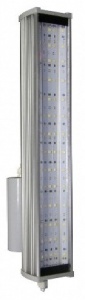 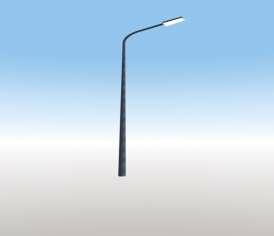 2. Скамья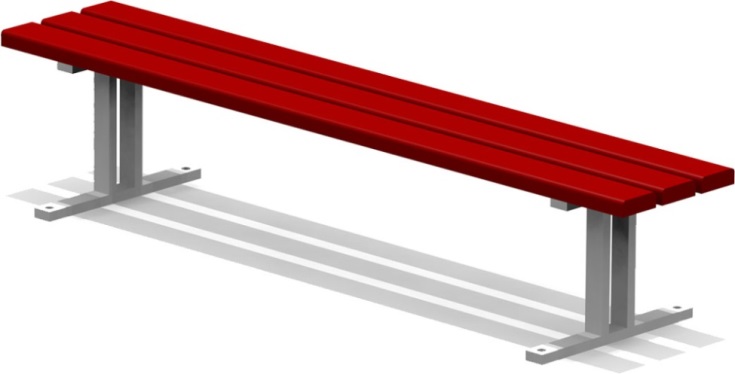 3. Урна для мусора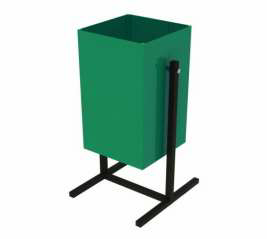                                                                                                          Приложение №4к муниципальной программе«Формирование комфортной городской среды на территории городского поселения «Рабочий поселок Лососина» на 2018-2024 годы»Адресный перечень дворовых территорий многоквартирных домов, нуждающихся в благоустройстве и подлежащие благоустройствуПриложение №5к муниципальной программе«Формирование комфортной городской среды на территории городского поселения                                               «Рабочий поселок Лососина» на 2018-2024 годы»Адресный перечень дворовых территорий многоквартирных домов, подлежащих благоустройству в 2018-2024 годуПриложение №6к муниципальной программе«Формирование комфортной городской среды на территории городского поселения                                                 «Рабочий поселок Лососина» на 2018-2024 годы»Адресный перечень всех общественных территорий, нуждающихся в благоустройстве и подлежащих благоустройствуПриложение №7к муниципальной программе«Формирование комфортной городской среды на территории городского поселения                                                 «Рабочий поселок Лососина» на 2018-2024 годы»Перечень общественных территорий, подлежащих благоустройству в 2018-2024 году, с перечнем видов работ, планируемых к выполнениюПриложение №8к муниципальной программе«Формирование комфортной городской среды на территории городского поселения «Рабочий поселок Лососина» на 2018-2024 годы»Сведения об основных мероприятиях ПрограммыПриложение №9к муниципальной программе«Формирование комфортной городской среды на территории городского поселения «Рабочий поселок Лососина» на 2018-2024 годы»Ресурсное обеспечение реализации муниципальной Программы за счет средств бюджета городского поселения "Рабочий поселок Лососина" и прогнозная (справочная) оценка расходов федерального бюджета, краевого бюджета и прочих источниковПриложение №10к муниципальной программе«Формирование комфортной городской среды на территории городского поселения                                     «Рабочий поселок Лососина» на 2018-2024 годы»Порядок разработки, обсуждения с заинтересованными лицами и утверждения дизайн-проектов благоустройства дворовых территорий, включенных в муниципальную программу «Формирование комфортной городской среды» городского поселения «Рабочий поселок Лососина» на 2018-2024 год» 1. Общие положения1.1. Настоящий Порядок регламентирует процедуру разработки, обсуждения и согласования заинтересованными лицами дизайн-проекта благоустройства дворовой территории многоквартирного дома, расположенного на территории городского поселения «Рабочий поселок Лососина», а также их утверждение в рамках реализации муниципальной программы «Формирование комфортной городской среды» городского поселения «Рабочий поселок Лососина» на 2018-2024 год» (далее – Порядок). 1.2. Под дизайн-проектом понимается графический и текстовый материал, включающий в себя визуализированное изображение дворовой территории, представленный в нескольких ракурсах, с планировочной схемой, фотофиксацией существующего положения, с описанием работ и мероприятий, предлагаемых к выполнению (далее – дизайн проект). Содержание дизайн-проекта зависит от вида и состава планируемых к благоустройству работ. Это может быть как проектная, сметная документация, так и упрощенный вариант в виде изображения дворовой территории с описанием работ и мероприятий, предлагаемых к выполнению.1.3. К заинтересованным лицам относятся: собственники помещений в многоквартирных домах, собственники иных зданий и сооружений, расположенных в границах дворовой территории и (или) территории общего пользования, подлежащей благоустройству (далее – заинтересованные лица). 1.4. Администрация городского поселения «Рабочий поселок Лососина»  уполномочена взаимодействовать с заинтересованными лицами, либо их представителями в части обсуждения дизайн-проектов благоустройства дворовых территорий включённых в муниципальную программу 2. Разработка дизайн-проектов2.1. Разработка дизайн-проекта в отношении дворовых территорий многоквартирных домов, расположенных на территории городского поселения «Рабочий поселок Лососина» осуществляется в соответствии с Правилами благоустройства и содержание территории городского поселения «Рабочий поселок Лососина», требованиями Градостроительного кодекса Российской Федерации, а также действующими строительными, санитарными и иными нормами и правилами. 2.2. Разработка дизайн-проекта в отношении дворовых территорий многоквартирных домов, расположенных на территории городского поселения «Рабочий поселок Лососина» администрацией в течение пяти рабочих дней со дня утверждения общественной комиссией протокола оценки (ранжирования) предложений заинтересованных лиц на включение в адресный перечень дворовых территорий в проект муниципальной программы. 2.3. Разработка дизайн-проекта благоустройства дворовой территории многоквартирного дома осуществляется с учетом минимального перечня работ по благоустройству дворовой территории, определенного Приложением № 6 «Правила предоставления и распределения субсидий из краевого бюджета бюджетам муниципальных образований Хабаровского края на софинансирование расходных обязательств муниципальных образований Хабаровского края по реализации муниципальных программ формирования современной городской среды» к Государственной программе Хабаровского края «Формирование современной городской среды», утвержденной постановлением  Правительства Хабаровского края от 31.08.2017 г. №356-пр.3. Обсуждение, согласование и утверждение дизайн-проекта.3.1. В целях обсуждения, согласования и утверждения дизайн-проекта благоустройства дворовой территории многоквартирного дома, отдел ЖКХ уведомляет представителя (представителей) заинтересованных лиц, который вправе действовать в интересах всех собственников помещений в многоквартирном доме, придомовая территория которого включена в адресный перечень дворовых территорий проекта программы (далее – представитель заинтересованных лиц), о готовности дизайн-проекта в течение 1 рабочего дня со дня изготовления дизайн-проекта. 3.2. Представитель заинтересованных лиц обеспечивает обсуждение, согласование дизайн-проекта благоустройства дворовой территории многоквартирного дома, для дальнейшего его утверждения в срок, не превышающий 3 рабочих дней. 3.3. Утверждение дизайн-проекта благоустройства дворовой территории многоквартирного дома осуществляется администрацией в течение двух рабочих дней со дня согласования дизайн-проекта дворовой территории многоквартирного дома представителем заинтересованных лиц. 3.4. Дизайн-проект на благоустройство дворовой территории многоквартирного дома утверждается в двух экземплярах, в том числе один экземпляр передается представителю заинтересованных лиц. 3.5. Утвержденные дизайн-проекты, администрация в течение 2 (двух) рабочих дней передаёт специалисту для определения сметной стоимости работ по благоустройству дворовых территории. 3.6. Специалист в течение 15 (пятнадцати) рабочих дней осуществляет расчет сметной стоимости работ по благоустройству всех дворовых территорий включённых в муниципальную программу.Приложение №11к муниципальной программе«Формирование комфортной городской среды на территории городского поселения                                     «Рабочий поселок Лососина» на 2018-2024 годы»Порядок аккумулирования и расходования средств заинтересованных лиц,направляемых на выполнение работ по благоустройству дворовыхтерриторий и механизм контроля за их расходованием, а также порядоктрудового и (или) финансового участия граждан в выполнении указанных работ1. Общие положения1.1. Настоящий Порядок аккумулирования средств заинтересованных лиц, направляемых на выполнение дополнительного перечней работ по благоустройству дворовых территорий (далее – Порядок), регламентирует процедуру аккумулирования средств заинтересованных лиц, направляемых на выполнение дополнительного перечней работ по благоустройству дворовых территорий городского поселения «Рабочий поселок Лососина», механизм контроля за их расходованием, а также устанавливает порядок и формы трудового и (или) финансового участия граждан в выполнении указанных работ. 1.2. К заинтересованным лицам относятся: собственники помещений в многоквартирных домах, собственники иных зданий и сооружений, расположенных в границах дворовой территории и (или) территории общего пользования, подлежащей благоустройству (далее – заинтересованные лица).1.3. Под формой трудового участия понимается неоплачиваемая трудовая деятельность заинтересованных лиц, имеющая социально полезную направленность, не требующая специальной квалификации и организуемая в качестве трудового участия заинтересованных лиц, организаций в выполнении дополнительного перечня работ по благоустройству дворовых территорий.1.4. Под формой финансового участия понимается минимальная доля финансового участия заинтересованных лиц, организаций в выполнении дополнительного перечня работ по благоустройству дворовых территорий в размере, установленном муниципальной программы «Формирование комфортной городской среды» городского поселения «Рабочий поселок Лососина» на 2018-2022 год». 2. Порядок трудового и (или) финансового участия заинтересованных лиц2.1. Условия и порядок финансового участия заинтересованных лиц, организаций в выполнении дополнительного перечней работ по благоустройству дворовых территорий определяется п. 1.2 раздела 6 настоящей муниципальной программы.2.2. Условия и порядок трудового участия заинтересованных лиц, организаций в выполнении дополнительного перечней работ по благоустройству дворовых территорий определяется п. 1.2 раздела 6 настоящей муниципальной программы.Организация трудового участия, осуществляется заинтересованными лицами в соответствии с решением общего собрания собственников помещений в многоквартирном доме, дворовая территория которого подлежит благоустройству, оформленного соответствующим протоколом общего собрания собственников помещений в многоквартирном доме. Организация трудового участия призвана обеспечить реализацию потребностей в благоустройстве соответствующей дворовой территории исходя из необходимости и целесообразности организации таких работ.3. Условия аккумулирования и расходования средств3.1. В случае включения заинтересованными лицами в дизайн-проект благоустройства дворовой территории работ, входящих в дополнительный перечень работ по благоустройству дворовых территорий, денежные средства заинтересованных лиц перечисляются на единый лицевой счет управляющей организации, товарищества собственников жилья (далее – ТСЖ).Лицевой счет для перечисления средств заинтересованных лиц, направляемых для выполнения дополнительного перечня работ по благоустройству дворовых территорий, открывается управляющей организацией или ТСЖ в российских кредитных организациях, величина собственных средств (капитала) которых составляет не менее 20 миллиардов рублей.3.2. Администрация городского поселения «Рабочий поселок Лососина» заключает соглашения с управляющей организацией или ТСЖ, осуществляющими управление многоквартирными домами, дворовые территории которых подлежат благоустройству, в которых определяются порядок и сумма перечисления денежных средств заинтересованными лицами.Объем денежных средств заинтересованных лиц  определяется сметным расчетом по благоустройству дворовой территории. Фактический объем денежных средств, подлежащих перечислению заинтересованными лицами, может быть изменен по итогам осуществления закупки товара, работы, услуги в соответствии с положениями Федерального закона от 05.04.2013 № 44-ФЗ «О контрактной системе в сфере закупок товаров, работ, услуг для обеспечения государственных и муниципальных нужд», а также с учетом стоимости фактически выполненных работ.3.3. Перечисление денежных средств управляющей организацией или ТСЖ осуществляется до начала работ по благоустройству дворовой территории. Ответственность за неисполнение управляющей организацией или ТСЖ указанного обязательства определяется в заключенном соглашении.3.4. Управляющая организацией или ТСЖ обеспечивает учет поступающих от заинтересованных лиц денежных средств в разрезе многоквартирных домов, дворовые территории которых подлежат благоустройству.3.5. Управляющая организацией или ТСЖ ежемесячно предоставляют сведения о поступивших от заинтересованных лиц денежных средствах в разрезе многоквартирных домов, дворовые территории которых подлежат благоустройству, в администрация городского поселения «Рабочий поселок Лососина» для опубликования их на официальном сайте администрации в информационно-телекоммуникационной системе «Интернет» данных.Администрация городского поселения «Рабочий поселок Лососина» ежемесячно обеспечивает направление данных о поступивших от заинтересованных лиц денежных средствах в разрезе многоквартирных домов, дворовые территории которых подлежат благоустройству, в адрес общественной комиссии для организации общественных обсуждений, проведения комиссионной оценки предложений заинтересованных лиц, граждан, организаций, а также для осуществления контроля за реализацией Программы после её утверждения в установленном порядке, утвержденной постановлением администрации городского поселения «Рабочий поселок Лососина» 3.6. Расходование аккумулированных денежных средств заинтересованных лиц осуществляется Администрацией городского поселения «Рабочий поселок Лососина» на финансирование дополнительного перечня работ по благоустройству дворовых территорий проектов, включенного в дизайн-проект благоустройства дворовой территории;Расходование аккумулированных денежных средств заинтересованных лиц осуществляется в соответствии с заключенным муниципальным контрактом по выполнению благоустройства дворовой территории, в соответствии с утвержденным дизайн-проектом благоустройства дворовых территорий, утвержденного общественной муниципальной комиссией и согласованного с представителем заинтересованных лиц.4. Контроль за соблюдением условий порядка4.1. Контроль за целевым расходованием аккумулированных денежных средств заинтересованных лиц осуществляется администрацией городского поселения «Рабочий поселок Лососина» в соответствии с бюджетным законодательством.4.2. Администрация городского поселения «Рабочий поселок Лососина» обеспечивает возврат аккумулированных денежных средств управляющим организациям или ТСЖ, на основании заключенного соглашения, в срок до 31 декабря текущего года при условии:4.2.1. экономии денежных средств, по итогам проведения конкурсных процедур;4.2.2. неисполнения работ по благоустройству дворовой территории многоквартирного дома по вине подрядной организации;4.2.3. не предоставления заинтересованными лицами доступа к проведению благоустройства на дворовой территории;4.2.4. возникновения обстоятельств непреодолимой силы;4.2.5. возникновения иных случаев, предусмотренных действующим законодательством.Приложение №12к муниципальной программе«Формирование комфортной городской среды на территории городского поселения                                      «Рабочий поселок Лососина» на 2018-2024 годы»Адресный переченьобъектов недвижимого имущества (включая объекты незавершенного строительства) и земельных участков, находящихся в собственности (пользовании) юридических лиц и индивидуальных предпринимателей, которые подлежат благоустройству не позднее 2024 годаПриложение №13к муниципальной программе«Формирование комфортной городской среды на территории городского поселения                                       «Рабочий поселок Лососина» на 2018-2024 годы»Графикпроведения инвентаризацииуровня благоустройства индивидуальных жилых домов и земельных участков, предоставленных для их размещения, с заключением по результатам инвентаризации соглашений с собственниками (пользователями) указанных домов (собственниками (землепользователями) земельных участков) об их благоустройстве не позднее 2024 года1. Ответственный исполнитель Администрация городского поселения «Рабочий поселок Лососина» Советско-Гаванского муниципального района Хабаровского края2. Соисполнители, участникинет3. Цели Программыповышение уровня благоустройства территорийгородского поселения «Рабочий поселок Лососина», создание комфортной городской среды.4. Задачи программыобеспечение создания, содержания и развития объектов благоустройства на территории городского поселения «Рабочий поселок Лососина»;повышение уровня благоустройства дворовых территорий;повышение уровня благоустройства общественных территорий, мест массового отдыха населения;повышение уровня вовлеченности заинтересованных граждан, организаций в реализацию мероприятий по благоустройству территории городского поселения, мест массового отдыха населения;создание благоприятных и безопасных условий проживания граждан.5. Основные мероприятия Программы- благоустройство дворовых территорий многоквартирных домов.- благоустройство общественных территорий.- благоустройство мест массового отдыха населения.6. Основные показатели (индикаторы) Программы- количество реализованных проектов благоустройства дворовых территорий, ед.;- доля дворовых территорий,на которые утверждены дизайн-проекты благоустройства, в общем количестве дворовых территорий, подлежащих благоустройству в текущем году, %;- доля реализованных проектов благоустройства дворовых территорий в общем количестве проектов благоустройства дворовых территорий, запланированных к благоустройству на плановый период с использованием средств субсидии, %;- количество реализованных мероприятий по благоустройству общественных территорий, ед.;- доля общественных территорий,на которые утверждены дизайн-проекты благоустройства, в общем количестве общественных территорий, подлежащих благоустройству в текущем году, %;- доля общественных территорий,на которых реализованы проекты по благоустройству в общем количестве общественных территорий, подлежащих благоустройству в текущем году, %;- количество реализованных проектов благоустройства мест массового отдыха населения, ед.;- доля мест массового отдыха населения,на которые утверждены дизайн-проекты благоустройства, в общем количестве мест массового отдыха населения, подлежащих благоустройству в текущем году, %;-  -доля мест массового отдыха населения,на которые реализованы проекты по благоустройству в общем количестве мест массового отдыха населения, подлежащих благоустройству в текущем году, %;                 7. Сроки реализации программы22018-2024 годы8Объемы финансового обеспеченияПрограммы в том числе по годампрогнозируемый объем финансового обеспечения программы – 13557,927 тыс. руб., в том числе:- 2018 г. – 499,97 тыс. руб.;- 2019 г. – 1057,957 тыс. руб.;- 2020 г. – 1920,0 тыс. руб.;- 2021 г. – 2020,0 тыс. руб.;- 2022 г. – 2020,0 тыс. руб.;- 2023 г. -  3020,0 тыс. руб.;- 2024 г.-   3020,0 тыс. руб.;краевой бюджет      - 11224,73 тыс. руб., в том числе:- 2018 г. – 424,730 тыс. руб.;- 2019 г. – 0 тыс. руб.;- 2020 г. – 1710,0 тыс. руб.;- 2021 г. – 1800,0 тыс. руб.;- 2022 г. – 1800,0 тыс. руб.;- 2023 г. -  2700,0 тыс.руб.;- 2024 г.-   2700,0 тыс.руб.местный бюджет     - 2333,20 тыс. руб., в том числе:- 2018 г. – 75,245 тыс. руб.;- 2019 г. – 1057,957 тыс. руб.;- 2020 г. – 210,0 тыс. руб.;- 2021 г. – 220,0 тыс. руб.;- 2022 г. – 220,0 тыс. руб;- 2023 г. - 320,0 тыс. руб.;- 2024 г.-  320,0 тыс.руб.;9. Ожидаемые результаты реализации Программысоздание благоприятной и комфортной среды жизнедеятельности населения городского поселения "Рабочий поселок Лососина";увеличение количества благоустроенных дворовых территорий на 6 шт.;увеличение количества благоустроенных общественных территорий (включая места массового отдыха населения) на 5 шт.№ п/пНаименование показателя (индикатора)Единица измеренияИсточник информацииЗначение показателя (индикатора)Значение показателя (индикатора)Значение показателя (индикатора)Значение показателя (индикатора)Значение показателя (индикатора)Значение показателя (индикатора)Значение показателя (индикатора)№ п/пНаименование показателя (индикатора)Единица измеренияИсточник информации2018 год2019 год2020 год2021 год2022 год2023 год2024 год1.Количество благоустроенных дворовых территорий Ед.администрация городского поселения «Рабочий поселок Лососина»01111112.Доля дворовых территорий, включенных в муниципальную программу, на которые утверждены дизайн-проекты благоустройства, в общем количестве дворовых территорий, подлежащих благоустройству%администрация городского поселения «Рабочий поселок Лососина»1001001001001001001003.Доля реализованных проектов благоустройства дворовых территорий в общем количестве проектов благоустройства дворовых территорий, запланированных к благоустройству на плановый период с использованием средств субсидии%администрация городского поселения «Рабочий поселок Лососина»01001001001001001004.Количество реализованных мероприятий по благоустройству общественных территорийЕд.администрация городского поселения «Рабочий поселок Лососина»10111115.Доля общественных территорий, на которые утверждены дизайн- проекты благоустройства, в общем количестве общественных территорий, подлежащих благоустройству%администрация городского поселения «Рабочий поселок Лососина»10001001001001001006.Доля общественных территорий в общем количестве общественных территорий, подлежащих благоустройству с использованием субсидии%администрация городского поселения «Рабочий поселок Лососина»10001001001001001007.Доля благоустроенных мест массового отдыха населения, подлежащих благоустройству в году предоставления субсидии с использованием субсидии%администрация городского поселения «Рабочий поселок Лососина»1000000008.Доля граждан, принявших участие в решении вопросов развития городской среды от общего количества граждан в возрасте от 14 лет, проживающих в городском поселении "Рабочий поселок Лососина»"%администрация городского поселения «Рабочий поселок Лососина»-999999№ п/пПеречень работ по благоустройству дворовых территорийРасчетная единица для определения нормативной стоимостиНормативная стоимость (единичная расценка) работ по благоустройству дворовых территорий, входящих в минимальный перечень таких работ (тыс. рублей на 1 м2 или на  нормативную единицу)Нормативная стоимость (единичная расценка) работ по благоустройству дворовых территорий, входящих в минимальный перечень таких работ (тыс. рублей на 1 м2 или на  нормативную единицу)Нормативная стоимость (единичная расценка) работ по благоустройству дворовых территорий, входящих в минимальный перечень таких работ (тыс. рублей на 1 м2 или на  нормативную единицу)1Ремонт дворовых проездов 1 м2без бордюрного камняс бордюрным камнемс бордюрным камнем и лотком1Ремонт дворовых проездов 1 м20,94,08,32Освещение дворовых территорий1 шт.устройство железобетонных опор с воздушной прокладкой кабеляустройство железобетонных опор с воздушной прокладкой кабеляустройство железобетонных опор с воздушной прокладкой кабеля2Освещение дворовых территорий1 шт.20,020,020,03Установка скамеек1 шт.7,27,27,24Установка урн1 шт.3,43,43,4№ п/пАдрес дворовой территории многоквартирных домов, нуждающихся в благоустройстве1ул. Ростовская 192ул. Ростовская 233ул. Ростовская 254ул. Ростовская 275ул. Ростовская 296ул. Ростовская 327ул. Ростовская 338ул. Ростовская 349ул. Луначарского 110ул. Луначарского 311ул. Луначарского 512ул. Луначарского 7 13ул. Луначарского 1014ул. 8 марта 1515ул. 8 марта 15 А16ул. 8 марта 15 Б17ул. 8 марта 1718ул. 8 марта 17А19ул. 8 марта 1920ул. 8 марта 2121ул. 8 марта 2322ул. 8 марта 23А23ул. Океанская 224ул. Сибирская 8Nп/пАдресАдресСтоимость работ,тыс. руб.Стоимость работ,тыс. руб.Наименование управляющей организацииНаименование управляющей организации12233441                                                   2018 год                                                   2018 год002019 год2019 год2019 год2019 год2019 год2019 год2019 год2ул. 8 Марта, д. 15ул. 8 Марта, д. 151057,9571057,957ТСЖ «Надежда»ТСЖ «Надежда»2020 год2020 год2020 год2020 год2020 год2020 год2020 год3ул. Ростовская, д. 19ул. Ростовская, д. 191 000,01 000,0ТСЖ «Парус»ТСЖ «Парус»2021 год2021 год2021 год2021 год2021 год2021 год2021 год44ул. Луначарского, д. 1ул. Луначарского, д. 11 000,01 000,0ТСЖ «Алые паруса»2022 год2022 год2022 год2022 год2022 год2022 год2022 год5ул. Луначарского, д. 7ул. Луначарского, д. 71 000,01 000,0ООО «УК Навруз»ООО «УК Навруз»2023 год2023 год2023 год2023 год2023 год2023 год2023 год6(по результатам отбора предложений)(по результатам отбора предложений)1 500,01 500,02024 год2024 год2024 год2024 год2024 год2024 год2024 год7(по результатам отбора предложений)(по результатам отбора предложений)1 500,01 500,0Итого:Итого:Итого:7057,9577057,957№ п/пОбщественные территорий, нуждающихся в благоустройствеАдрес/местоположение общественнойтерриторииФункциональное назначение (существующее или планируемое)1Пешеходная дорожка, примыкающая к территории памятника рыбакам, погибшим в годы ВОВул. Ростовская 6отдых2Сквер памятника рыбакам, погибшим в годы ВОВул. Ростовская 6культура, отдых3Многофункциональная спортивная  площадка   напротив  дома № 3 по ул. Луначарскогоспорт4Детская площадка  напротив дома № 1 по ул. ЛуначарскогоОтдых, спорт, культура5Пешеходная дорожка к  МБОУ СШ № 6напротив дома № 3 по ул. Луначарскогоотдых6Пешеходная дорожка по ул.Луначарскогопо ул. Луначарскогоотдых№ п/пНаименование общественной территории, подлежащей благоустройству2018 год2018 год1.Пешеходная дорожка, примыкающая к территории памятника рыбакам,погибшим в годы ВОВ2019 год2019 год2.02020 год2020 год3.Многофункциональная спортивная  площадка   2021 год2021 год4.по результатам проведения голосования по отбору общественных территорий, подлежащих в рамках муниципальной программы благоустройству в первоочередном порядке2022 год2022 год5.по результатам проведения голосования по отбору общественных территорий, подлежащих в рамках муниципальной программы благоустройству в первоочередном порядке2023 год2023 год6.по результатам проведения голосования по отбору общественных территорий, подлежащих в рамках муниципальной программы благоустройству в первоочередном порядке2024 год2024 год7.по результатам проведения голосования по отбору общественных территорий, подлежащих в рамках муниципальной программы благоустройству в первоочередном порядкеN п/пНаименование основного мероприятияОтветственный исполнитель, соисполнитель, участникСрок реализацииНепосредственный результат основного мероприятия (краткое описание)Последствия нереализации муниципальной целевой программы1234561.Благоустройство дворовых территорий многоквартирных домов в городском поселении «Рабочий поселок Лососина»Администрация городского поселения «Рабочий поселок Лососина»2018-2024Повышение уровня благоустройства дворовых территорий многоквартирных домов городского поселенияСнижение благоприятных и комфортных условий проживания граждан2.Благоустройство общественных территорий в городском поселении «Рабочий поселок Лососина»Администрация городского поселения «Рабочий поселок Лососина»2018-2024Повышение уровня благоустройства общественных территорий в городском поселенииСнижение благоприятных и комфортных условий проживания граждан3.Благоустройство мест массового отдыха населения Администрация городского поселения «Рабочий поселок Лососина»2018Повышение уровня благоустройства общественной территории в городском поселенииСнижение благоприятных и комфортных условий проживания граждан4.Разработка проектно-сметной документации проектов благоустройства общественных территорийАдминистрация городского поселения «Рабочий поселок Лососина»2019Повышение уровня благоустройства общественных территорий в городском поселенииСнижение благоприятных и комфортных условий проживания граждан5.Проведение работ по образованию земельных участков дворовых территорий, на которых расположены многоквартирные домаАдминистрация городского поселения «Рабочий поселок Лососина»2020-2024Повышение уровня благоустройства дворовых территорий многоквартирных домов в городском  поселенииСнижение благоприятных и комфортных условий проживания граждан№ п/пНаименование основного мероприятия муниципальной программыИсточник финансированияОценка расходов по годам (тыс. руб.)Оценка расходов по годам (тыс. руб.)Оценка расходов по годам (тыс. руб.)Оценка расходов по годам (тыс. руб.)Оценка расходов по годам (тыс. руб.)Оценка расходов по годам (тыс. руб.)Оценка расходов по годам (тыс. руб.)№ п/пНаименование основного мероприятия муниципальной программыИсточник финансирования2018 год2019 год2020 год2021 год2022 год2023 год2024 год1Благоустройство дворовых территорий многоквартирных домов в городском поселении «Рабочий поселок Лососина»Всего-1 057,9571 000,01000,01 000,01 500,01 500,01Благоустройство дворовых территорий многоквартирных домов в городском поселении «Рабочий поселок Лососина»Федеральный бюджет (по согласованию)-------1Благоустройство дворовых территорий многоквартирных домов в городском поселении «Рабочий поселок Лососина»Краевой бюджета (по согласованию)--     900,0900,0900,01 350,01 350,01Благоустройство дворовых территорий многоквартирных домов в городском поселении «Рабочий поселок Лососина»Бюджет городского поселения-1057,957100,0100,0100,0150,0150,01Благоустройство дворовых территорий многоквартирных домов в городском поселении «Рабочий поселок Лососина»Прочие источники-------2Благоустройство общественных территорий в городском поселении «Рабочий поселок Лососина»Всего--900,01 000,01 000,01 500,01 500,02Благоустройство общественных территорий в городском поселении «Рабочий поселок Лососина»Федеральный бюджет (по согласованию)-------2Благоустройство общественных территорий в городском поселении «Рабочий поселок Лососина»Краевой бюджета (по согласованию)-810,0900,0900,01350,01 350,02Благоустройство общественных территорий в городском поселении «Рабочий поселок Лососина»Бюджет городского поселения-90,0100,0100,0150,0150,03Благоустройство мест массового отдыха населения Всего499,97------3Благоустройство мест массового отдыха населения Федеральный бюджет (по согласованию)-------3Благоустройство мест массового отдыха населения Краевой бюджета (по согласованию)424,73------3Благоустройство мест массового отдыха населения Бюджет городского поселения75,245------4Разработка проектно-сметной документации проектов благоустройства общественных территорийВсего--20,020,020,020,020,04Разработка проектно-сметной документации проектов благоустройства общественных территорийФедеральный бюджет (по согласованию)-------4Разработка проектно-сметной документации проектов благоустройства общественных территорийКраевой бюджета (по согласованию)-------4Разработка проектно-сметной документации проектов благоустройства общественных территорийБюджет городского поселения--20,020,020,020,020,04Разработка проектно-сметной документации проектов благоустройства общественных территорийПрочие источники-------5Проведение работ по образованию земельных участков дворовых территорий, на которых расположены многоквартирные домаВсего-------5Проведение работ по образованию земельных участков дворовых территорий, на которых расположены многоквартирные домаФедеральный бюджет (по согласованию)-------5Проведение работ по образованию земельных участков дворовых территорий, на которых расположены многоквартирные домаКраевой бюджета (по согласованию)-------5Проведение работ по образованию земельных участков дворовых территорий, на которых расположены многоквартирные домаБюджет городского поселения-------5Проведение работ по образованию земельных участков дворовых территорий, на которых расположены многоквартирные домаПрочие источники-------6Итого по ПрограммеВсего499,971057,9571920,02020,02020,03020,03020,06Итого по ПрограммеФедеральный бюджет (по согласованию)-------6Итого по ПрограммеКраевой бюджета (по согласованию)424,73-1710,01800,01800,02700,02700,06Итого по ПрограммеБюджет городского поселения75,2451057,957210,0220,0220,0320,0320,06Итого по ПрограммеПрочие источники0000000№ п/пМестонахождение территории № п/пМестонахождение территории 1отсутствуют№ п/пНаименование улицы2024год2024год1.ул. Пролетарская2.ул. Герцена3.ул. Свободная4.ул. Матросова5.пер. 1-й Сибирский 6.пер. 2-й Сибирский7.ул. Новая8.ул. Сибирская 9.ул. Водников11.ул. Рыбников12.ул. 8 Марта13.ул. Декабристов14.пер. Ростовский 15.ул. Океанская16.ул. Горная17.ул. Южная 18.ул. Новосёлов19.ул. Юбилейная20.ул. Лесная21.ул. Рыбацкая